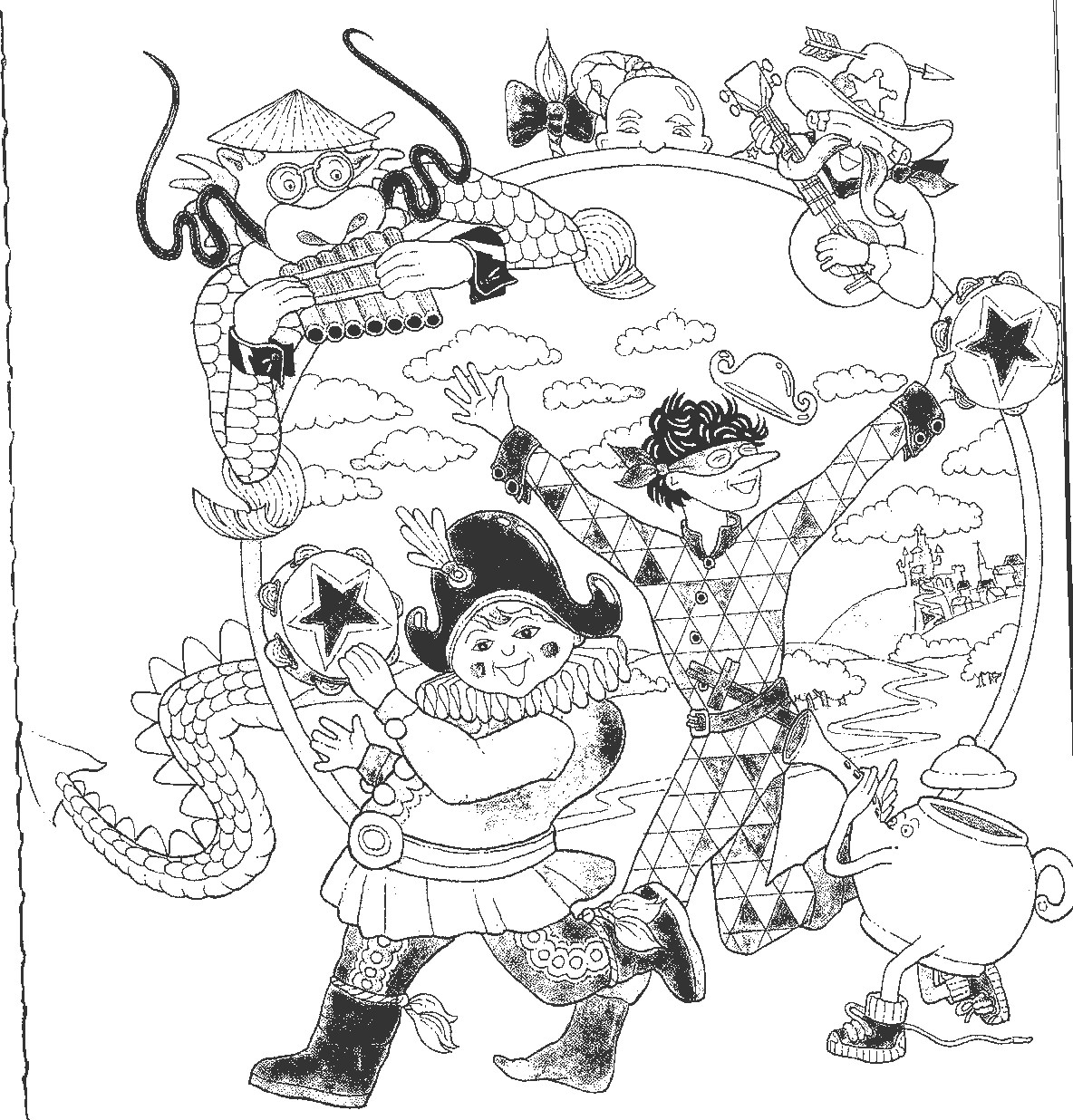 Arlequin dans sa boutique
Sur les marches du palais,
Il enseigne la musique
A tous ses petits valets.(Refrain)
Oui, Monsieur Po,
Oui, Monsieur Li,
Oui, Monsieur Chi,
Oui, Monsieur Nelle,
Oui, Monsieur Polichinelle.